Corrigé CP semaine 6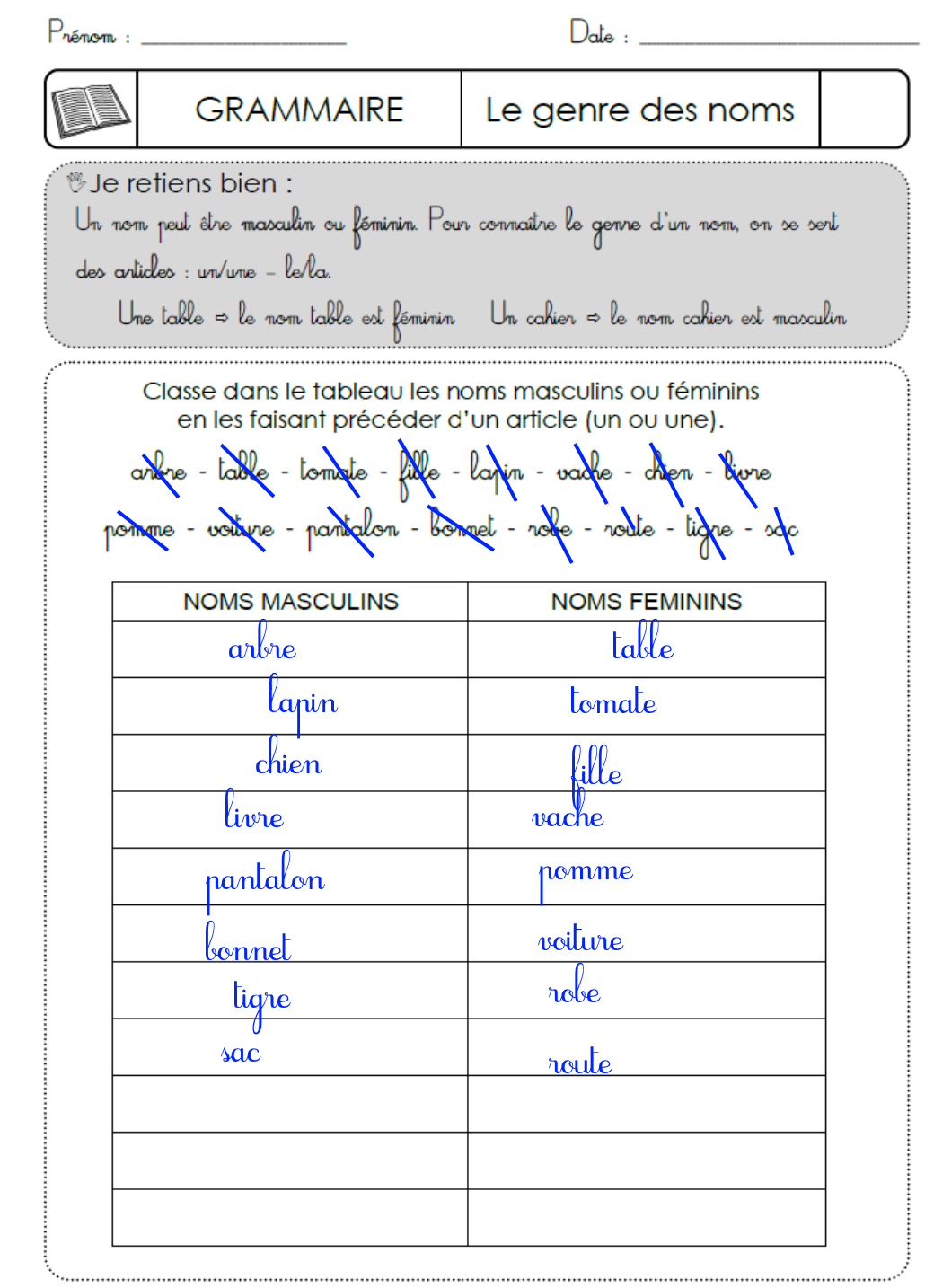 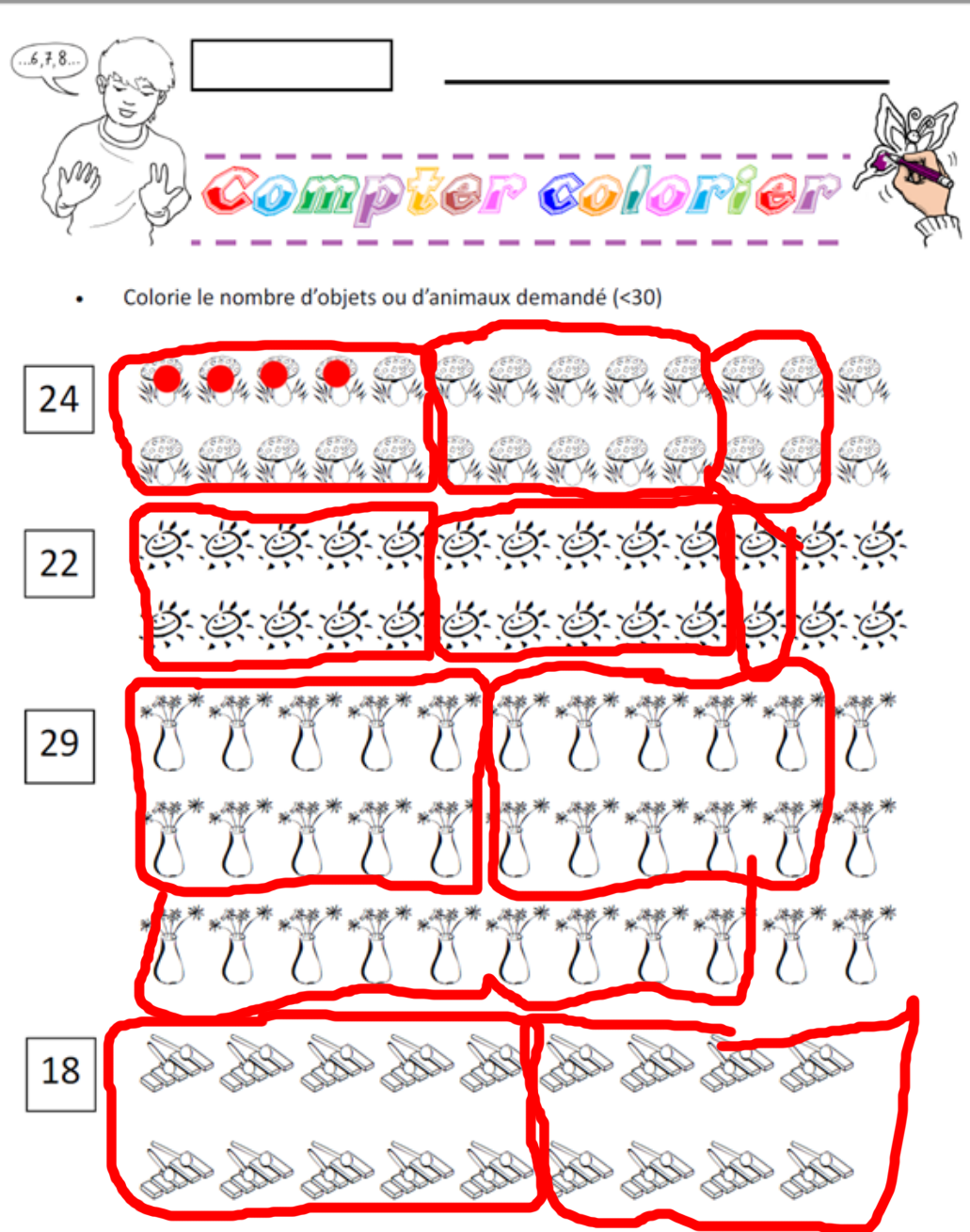 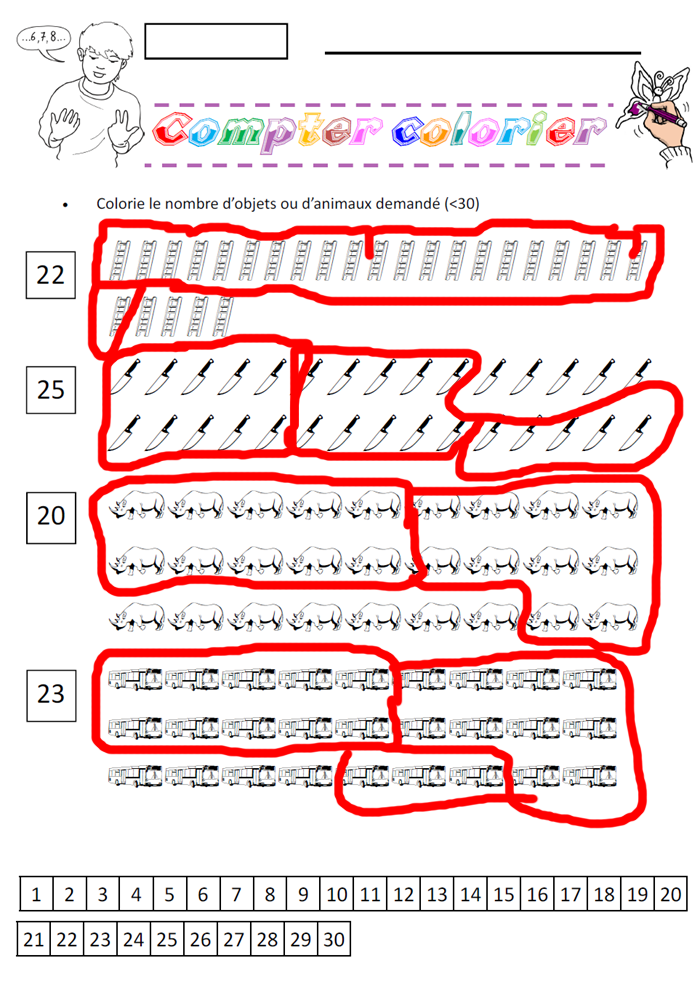 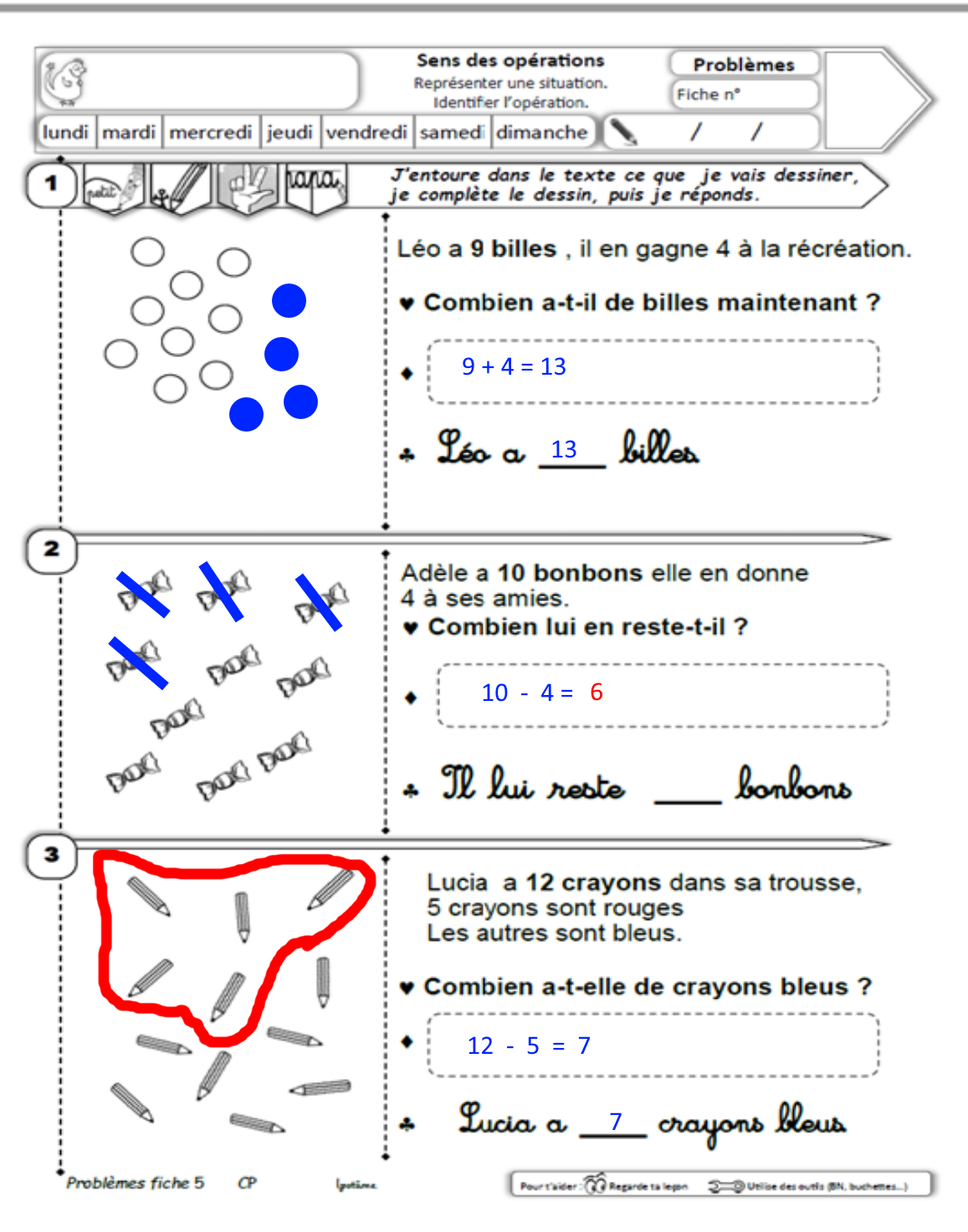 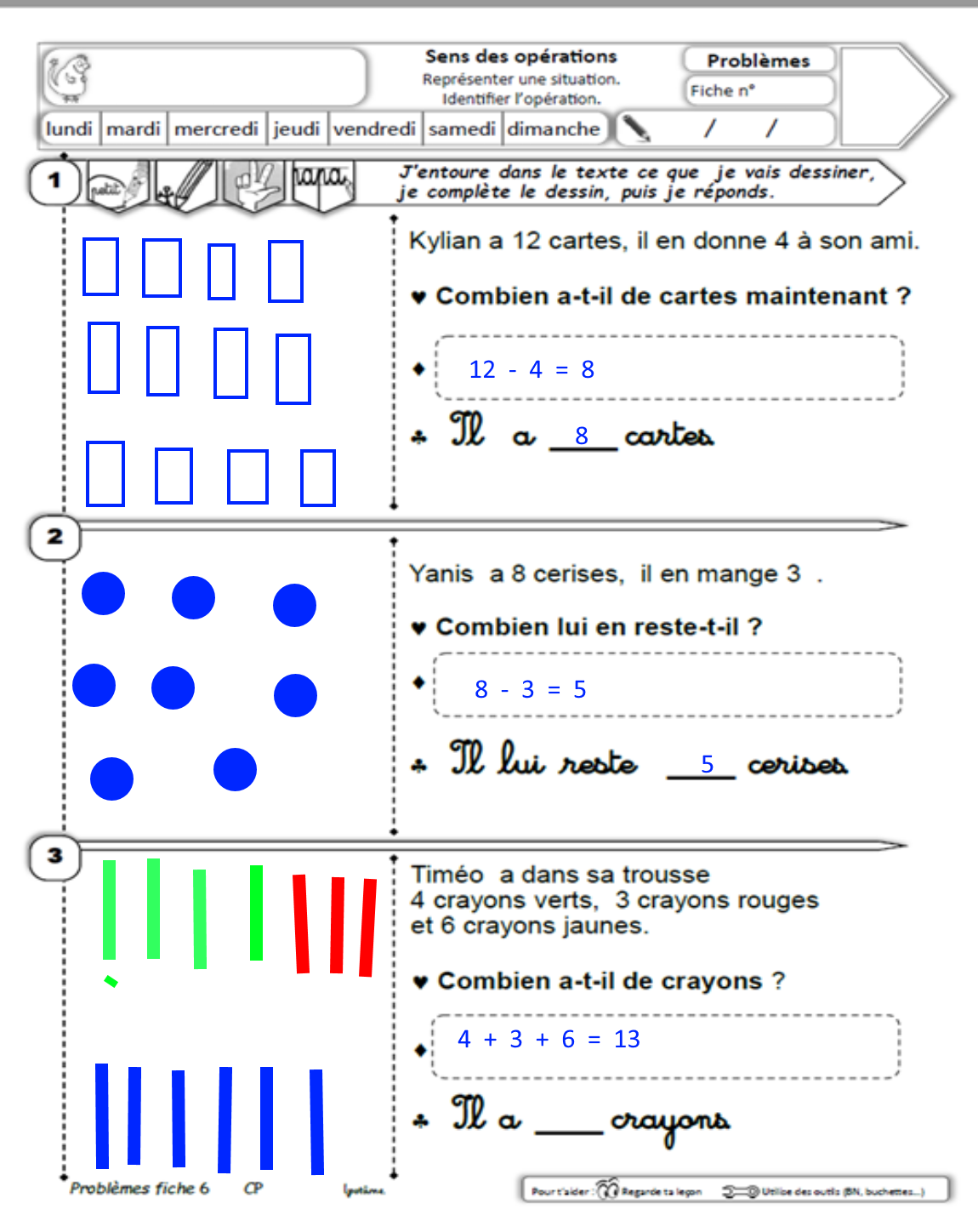 